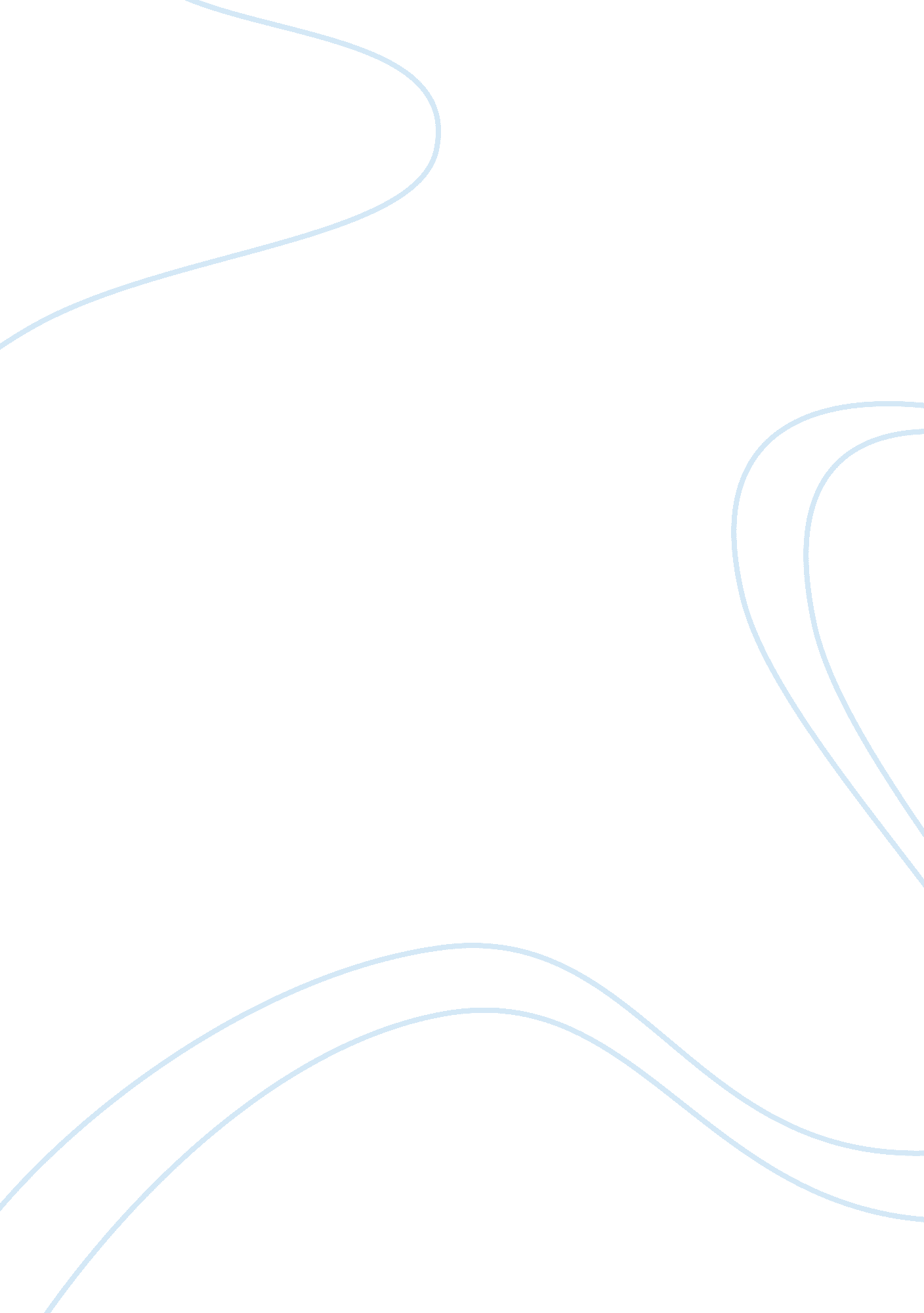 Dating paragraph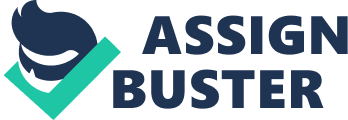 Dating Profile Sample Laid-back, enjoys comedies and travelling- these are the first things come to my siblings’ mind whenthey describe me and I have to say they are definitely spot on; although I should specify that the kind of travelling I enjoy is to warm places. I am not akin to cold weather sadly though I do appreciate snow. My family and friends mean the world to me and the comedies I enjoy are diverse that is including animations such as Despicable Me, I feel it is important to have a sense of humor and indulging one’s inner 10-year old from time to time is allowed. I currently work as support staff in the I. T department where most of my duties revolve around creating systems and getting applications and software that ensures operations efficiently. I work at a pharmaceutical company that brings in medicine and medical equipment from Europe and Asia mostly and sells to retailers within the country. My other hobbies include reading legal drama novels (in another life I would have probably pursued a career in law), dance/trance music and indie rock, and a good old-fashioned meal of fries and a cheeseburger. 
Things I am not too fond of include loud-mouthed and intolerant people, that is, people who cannot accommodate people that are different from them whether in physical appearance or social background, reggae music, celery (I don’t care how healthy it is, it tastes unpleasant!) and brown bread. That being said, I should point out that I do try to eat healthy and keep fit though I am not much of a runner. My choice of exercise is swimming thus warm weather places appeal to me, and cycling. My favorite alcoholic drink is vodka mixed with club soda and I indulge in this when I am out partying only, I generally do not enjoy drinking at home maybe an occasional glass of sweet red wine. This brings me to another revelation; I have a sweet tooth, which has cost me many visits to the dentist! 
I am looking for an outgoing girl to complement my laid-back nature who enjoys TV and movies as most of my free time is spent watching comedies and legal drama stuff. It would be a plus if she can bake, as I like to indulge my sweet tooth from time to time. Men should look for a girl that brings out their good parts and helps them become better. I am a good listener and I believe this is important in relationships as it makes communication easier. However, I hate confrontations, this makes me walk away from any potential arguments, and I will more likely than not let things slide when they should be aired out. I am working on this and at the same time, I feel having an openly expressive girlfriend would help. It is important to know one’s limits whether with alcohol in arguments as such an ideal girlfriend does not drink too much alcohol and cause havoc at the club. At the same time, she does not get involved in fights by being provocative or cussing out at people unnecessarily. An occasional cussing is allowed as it does help with blowing off steam! Words I am fond of include ‘ it wouldn’t hurt to try’ and I hope to meet someone that does not give up easily and has a spontaneous side. 